Astudiaethau Achos 1Yr Hawl i Addysg (Cynradd / Uwchradd) Beth sy’n digwydd?Yn ôl yr elusen Action Aid mae sicrhau bod gan ferched fynediad i addysg yn dyngedfennol bwysig.  Lle mae hyn yn digwydd:Mae llai o ferched yn priodi dan 18 blwydd oed;Mae teuluoedd yn llai ac yn fwy iachus;Mae mwy o fenywod yn medru gweithio ac ennill cyflog teg; acMae menywod yn dod yn arweinwyr ar lefel cymunedol a chenedlaethol.  Er hynny, mae’r ystadegau yn frawychus – e.e.Mae 32 miliwn o ferched ar draws y byd yn colli ysgol gynraddMae 2/3 o’r 774 miliwn o bobl ar draws y byd sydd yn anllythrennog yn ferched.Mae llai na 40% o wledydd yn sicrhau mynediad cyfartal i addysg ar gyfer bechgyn a merched. Gofynnwch i’r merched sut bydden nhw yn teimlo pe na fyddai ganddynt gyfle i ddysgu a phe byddai’u teulu yn disgwyl iddynt aros gartre, helpu gyda’r gwaith tŷ a gofalu am blant iau?  Dyma beth sydd yn digwydd i lawer o ferched mewn gwledydd datblygol.  Bydd yr adnoddau hyn yn eich helpu i ddeall y broblem hon yn well, dysgu am rai enghreifftiau lle mae merched wedi ymgyrchu dros newid, ac ystyried beth fedrwch chi ei wneud i greu newid.Rhagarweiniad:Edrychwch ar y fideo byr ‘Left Out, Left Behind’ gan Plan International yma: https://youtu.be/o64Fho7HsfE.  Mae’r ffilm yn cymharu bywyd ‘arferol’ merch yn y DU â’r hyn sydd yn digwydd i Nya, merch ddychmygol sydd yn byw mewn gwlad ddatblygol sydd wedi’i heffeithio gan wrthdaro. (Esboniwch wrth y plant bod problemau megis colli ysgol neu orfod priodi yn gynnar yn debygol o waethygu lle mae rhyfeloedd neu argyfwng – gan gynnwys rhai a achosir gan newid hinsawdd).  Ar ôl edrych ar y ffilm, gofynnwch:Sut mae bywyd y ferch yn y DU a Nya yn wahanol?Beth yw’r cyfleoedd a’r peryglon sydd yn wynebu’r ddwy?Sut bydd dyfodol y ddwy, yn eich barn chi?A ydy hyn yn deg?Ymchwil:Am fwy o wybodaeth, gweler:Oxfam: https://www.oxfam.org.uk/education/resources/explore-girls-education Action Aid: https://www.actionaid.org.uk/about-us/what-we-do/womens-economic-empowerment/girls-educationPlan International – Girls’ Education: https://plan-international.org/education/girls-educationStori 1:  Shabana Basij-Rasikh – Afghanistan: (Cynradd/ Uwchradd)Edrych ar y sgwrs ‘Dare to Educate Afghan Girls’ gan Shabana yma: https://www.youtube.com/watch?v=Ka70-Hb1wFE, lle mae hi yn disgrifio brwydr ei theulu, er gwaethaf peryglon, i sicrhau iddi gael addysg. (*Sylwch fod y sgwrs yn eithaf hir, ac efallai byddai’n syniad dangos dim ond darn ohono)Trafod:Pam oedd hi’n beryglus i Shabana fynd i’r ysgol?Beth oedd rhaid iddi wneud er mwyn cyrraedd yr ysgol?Sut roedd ‘yr ysgol’?Beth oedd yn wahanol am ei theulu hi?Pa rôl wnaeth ei thad chwarae wrth iddi dyfu i fyny?Beth ddigwyddodd i’w thad-cu?Beth sydd wedi newid heddiw?Sut ydych chi yn teimlo am stori Shabana?   
Ymateb:Dychmygwch mai Shabana ydych chi.  Ysgrifennwch ddyddiadur yn disgrifio diwrnod ysgol ‘cyffredin’, gan gynnwys eich taith i’r ysgol ac yn ôl.  Beth yw’ch profiadau, eich gobeithion a’ch ofnau?   Tynnwch lun neu stribed cartŵn o Shabana a’i ffrindiau yn gorfod gwisgo i fyny fel bechgyn a chuddio’u llyfrau er mwyn cael mynd i’r ysgol.  Pa beryglon maen nhw yn eu hwynebu ar hyd y ffordd?Beth am greu ffilm fer am yr hawl i ferched gael addysg?Stori 2: ‘Ymbweru Merch, Trawsnewid Cymuned’ – Kakenya Ntaiya (Uwchradd)Edrych ar y sgwrs ‘Ymbweru Merch, Trawsnewid Cymuned’ gan Kakenya Ntaiya yma: https://www.youtube.com/watch?v=5nM21P8lJ2I, lle mae hi yn disgrifio sut wnaeth hi drawsnewid ei chymuned mewn ardal wledig o Kenya trwy sicrhau addysg i ferched. (*Sylwch fod y sgwrs yn eithaf hir, ac efallai byddai’n syniad dangos dim ond darn ohono)Trafod:Pam benderfynodd Kakenya adeiladu ysgol i ferched yn ei phentref?Ar wahân i ddiffyg mynediad i addysg, pa broblemau eraill oedd y merched yn eu hwynebu?Beth wnaeth Faith, a beth oedd canlyniadau ei gweithredoedd?Roedd rhaid i Kakenya berswadio gwahanol grwpiau o bobl yn ei phentref am werth a phwysigrwydd yr hyn roedd hi’n ei wneud.  Pwy oeddynt – a pham oedd yn bwysig cael eu cefnogaeth?  
Ymateb:Ysgrifennwch stori Faith o’i safbwynt hi.Cymerwch rôl tad Lynette.  Ysgrifennwch erthygl papur newydd neu greu cyfweliad yn disgrifio taith eich merch a’i chyflawniadauBeth am greu ffilm fer am FGM a beth fedrwn ni ei wneud i’w atal?  (Gweler hefyd Astudiaeth Achos 3)Stori 3: Malala Yousafzai: Ymgyrchydd dros Addysg i Ferched: (Cynradd / Uwchradd)Mae stori Malala yn weddol enwog, ond mae’n dangos yn glir beth gall un person ei gyflawni os ydynt yn benderfynol am weithio dros newid.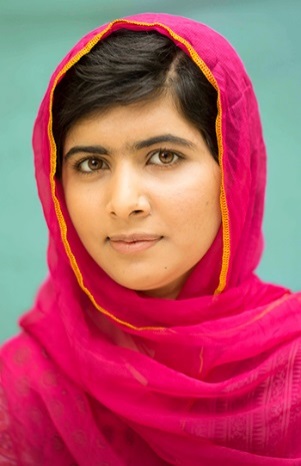 Cafodd Malala Yousafzai ei geni ar 12 Gorffennaf, 1997, ym Mingora, Pacistan.  Aeth i ysgol a sefydlwyd gan ei thad,  Ziauddin Yousafzai. Ar ôl i’r Taliban ddechrau ymosod ar ysgolion i ferched yn Swat, rhoddodd Malala sgwrs yn Peshawar, Pacistan, ym mis Medi 2008. Teitl y sgwrs oedd: "Sut mae’r Taliban yn meiddio cymryd i ffwrdd fy hawl i addysg?” Yn gynnar yn 2009, dechreuodd Malala greu blogiau i’r BBC am fyw gyda bygythiadau’r Taliban i wahardd ei hawl i addysg.  Defnyddiodd y ffugenw Gul Makai i guddio pwy oedd hi go iawn. Fodd bynnag, ym mis Rhagfyr y flwyddyn honno datguddiwyd mai hi oedd y blogiwr.  Pan oedd hi’n 14, darganfyddai Malala a’i theulu fod y Taliban wedi bygwth ei lladd.  Er bod Malala yn ofni am ddiogelwch ei thad a oedd yn ymgyrchydd yn erbyn y Taliban, nid oedd ei theulu yn credu y byddai’r grŵp ffwndamentalaidd yn niweidio plentyn.  Fodd bynnag, ar 9 Hydref, ar ei ffordd adre o’r ysgol, daeth dyn ar y bws yr oedd hi’n teithio arno a gofyn pa ferch oedd Malala.  Pan edrychodd ffrindiau Malala arni, saethodd y dyn tuag ati, gan ei tharo ar ochr chwith ei phen.  Cafodd dwy ferch arall eu hanafu yn yr ymosodiad.  Ers dod dros ei hanafiad, mae Malala wedi dod yn ymgyrchydd rhyngwladol dros hawl plant i gael addysg.  Ar ei phen-blwydd yn 16 rhoddodd hi sgwrs i’r Cenhedloedd Unedig ar y thema hon.  Yn 2014 enillodd hi’r Wobr Heddwch Nobel.    Trafod:Beth yn hanes Malala sydd yn gwneud yr argraff fwyaf arnoch?  A ydy hi’n arwres? Pa rinweddau sydd ganddi?Pa ffactorau helpodd hi i lwyddo yn ei hymgyrch, yn eich barn chi?Ymateb:Dychmygwch y sgwrs o gwmpas y bwrdd swper yn nhŷ rhieni Malala wrth glywed bod y Taliban wedi bygwth ei lladd hi.  Ysgrifennwch sgript!Rydych yn un o ffrindiau Malala oedd ar y bws gyda hi pan gafodd hi ei saethu.  Ysgrifennwch adroddiad o’r hyn ddigwyddodd yn union, a sut oedd pobl yn teimlo.  Stori 4: Ymgyrch pwy?  Rôl Bechgyn yn yr Ymgyrch i Ymbweru Merched. (Cynradd / Uwchradd) Ai ymgyrch i ferched yn unig yw ymbweru merched?  Beth yw rôl bechgyn?a) Edrychwch ar y fideo a wnaethpwyd am ymgyrch a drefnwyd gan fechgyn mewn ysgol yn Sydney, Awstralia yma: https://www.youtube.com/watch?v=JgIg6z5nXGI Trafod:Beth ydych chi’n meddwl am yr hyn wnaeth y bechgyn?Yn ôl y fideo, sut newidiodd eu safbwyntiau yn ystod yr ymgyrch?Yn eich barn chi, beth yw’r enghreifftiau o anghydraddoldeb rhwng y rhywiau sydd mwyaf amlwg yn eich ysgol / cymuned / yn gyffredinol?  Beth ellir ei wneud amdanynt? 
b) Gallwch weld enghraifft arall o ddyn yn mynegi ei safbwynt am anghydraddoldeb rhwng y rhywiau yn y DU yma: https://www.youtube.com/watch?v=IG5LyMYsvTs (Esbonio Anghydraddoldeb rhwng Bechgyn a Merched gan ddefnyddio grawnfwyd)Trafod:Beth ydych chi’n meddwl am yr ystadegau a’r enghreifftiau a ddefnyddir?Ydy’r syniad o ddefnyddio llaeth a grawnfwyd yn gweithio?Pa effaith fyddai’r fideo hwn yn ei chael ar fechgyn / merched, yn eich barn chi?GweithreduTrefnwch ddigwyddiad yn eich ysgol / cymuned i godi ymwybyddiaeth am ddiffyg mynediad i addysg gan ferched.  Gallwch ddangos un o’r ffilmiau a enwir yma, neu wahodd siaradwr / siaradwraig.Ysgrifennwch lythyr at eich papur lleol neu gwnewch gyfweliad ar y radio i godi ymwybyddiaeth am anghydraddoldebau rhwng bechgyn a merched (yn enwedig o ran addysg) Cynlluniwch ymgyrch i roi pwysau ar lywodraeth y DU / lywodraeth y Cynulliad i greu newid (e.e. cydraddoldeb o ran gyrfaoedd / chwaraeon i ferched / addysg i oresgyn stereoteipiau……)Gallwch ysgrifennu at eich Aelod Seneddol neu’ch Aelod Cynulliad trwy ddefnyddio’r wefan ‘Write to Them’: www.writetothem.com/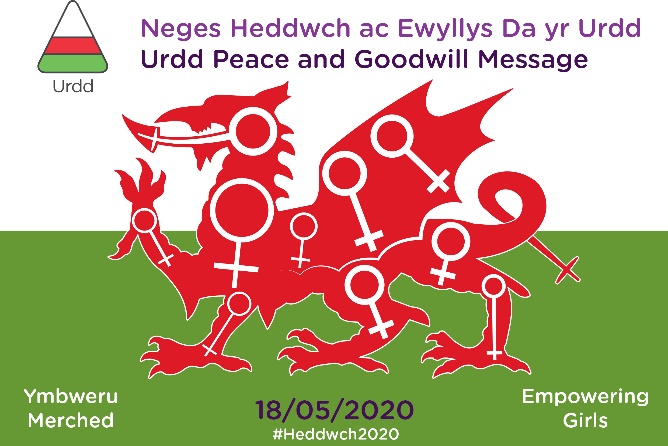 